 Projeto -   EE530 – Eletrônica Básica I	Deseja-se projetar um sistema composto por um amplificador transistorizado (com BJTs ou MOSFETs) e sua fonte de alimentação (com Diodo Zener). O amplificador deve possuir as seguintes especificações:Potência máxima consumida: Pcc,max = 2 WSinal de entrada: vsig = 10 mVpicoResistência da fonte de sinal: Rsig = 1 kΩCarga: RL = 16 ΩTensão de saída: vo = 0,5 Vpico	A fonte de alimentação deve ser projetada para fornecer uma tensão entre 8 Ve 12 V (Exemplo de uma fonte baseada em Zener na Figura 1). Notas: 1- o projeto deve ser executado em equipe, com até 5 alunos;2- os cálculos para escolha dos componentes e dos circuitos devem ser apresentados; 3- se possível construir o sistema (amplificador + fonte) usando o simulador SPICE; 4- as folhas de dados de alguns dispositivos são fornecidas em anexo.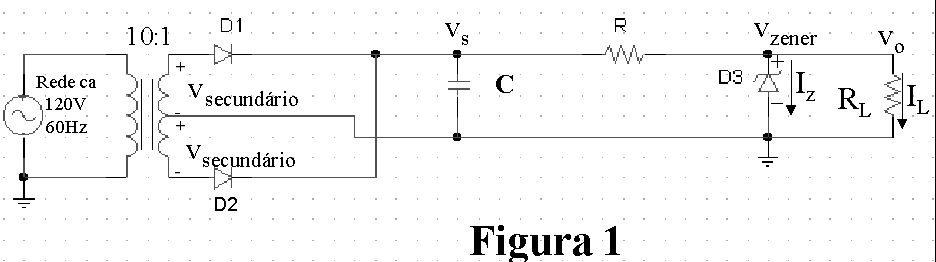 